２０１２年度のおさきたＳＳＳ　Ｕ８長田杯優勝。フットサル県大会出場。　　　　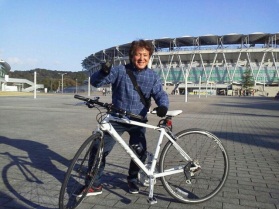 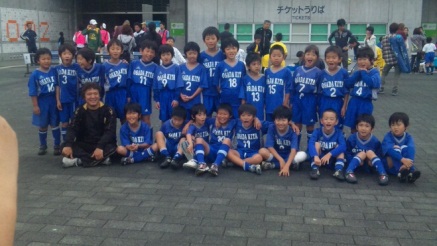 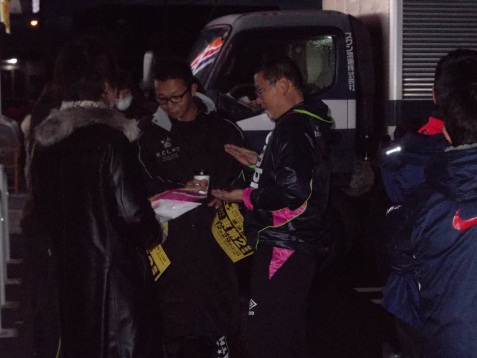 キッズの再開いろいろありました。　　大好きなＨ24・Ｕ８さみしい（涙）Ｈ24・おさきたＵ８・メンバー達の栄光の軌跡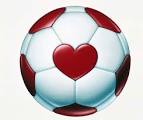 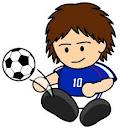 　　　　君たちは永遠にＲＩＱＷ（わたなべ　としひさ）　　　　おさきたファミリーです。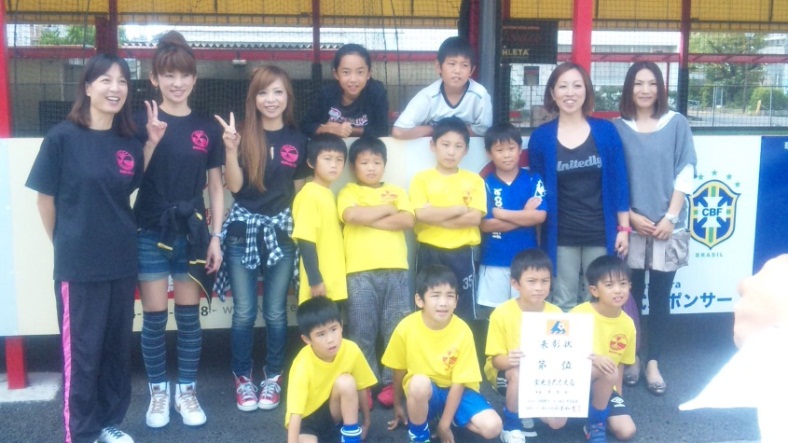 2013.3.16　向敷地263-9　渡辺利久　作成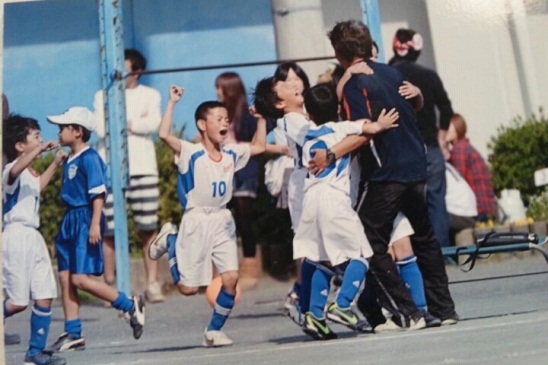 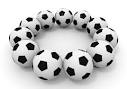 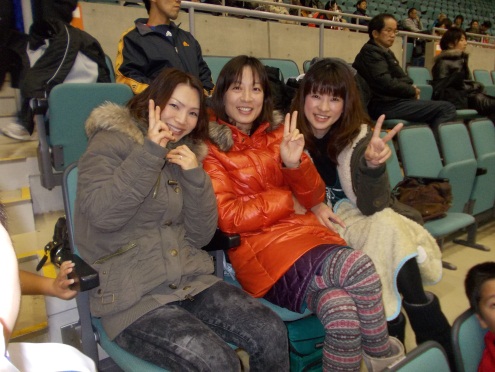 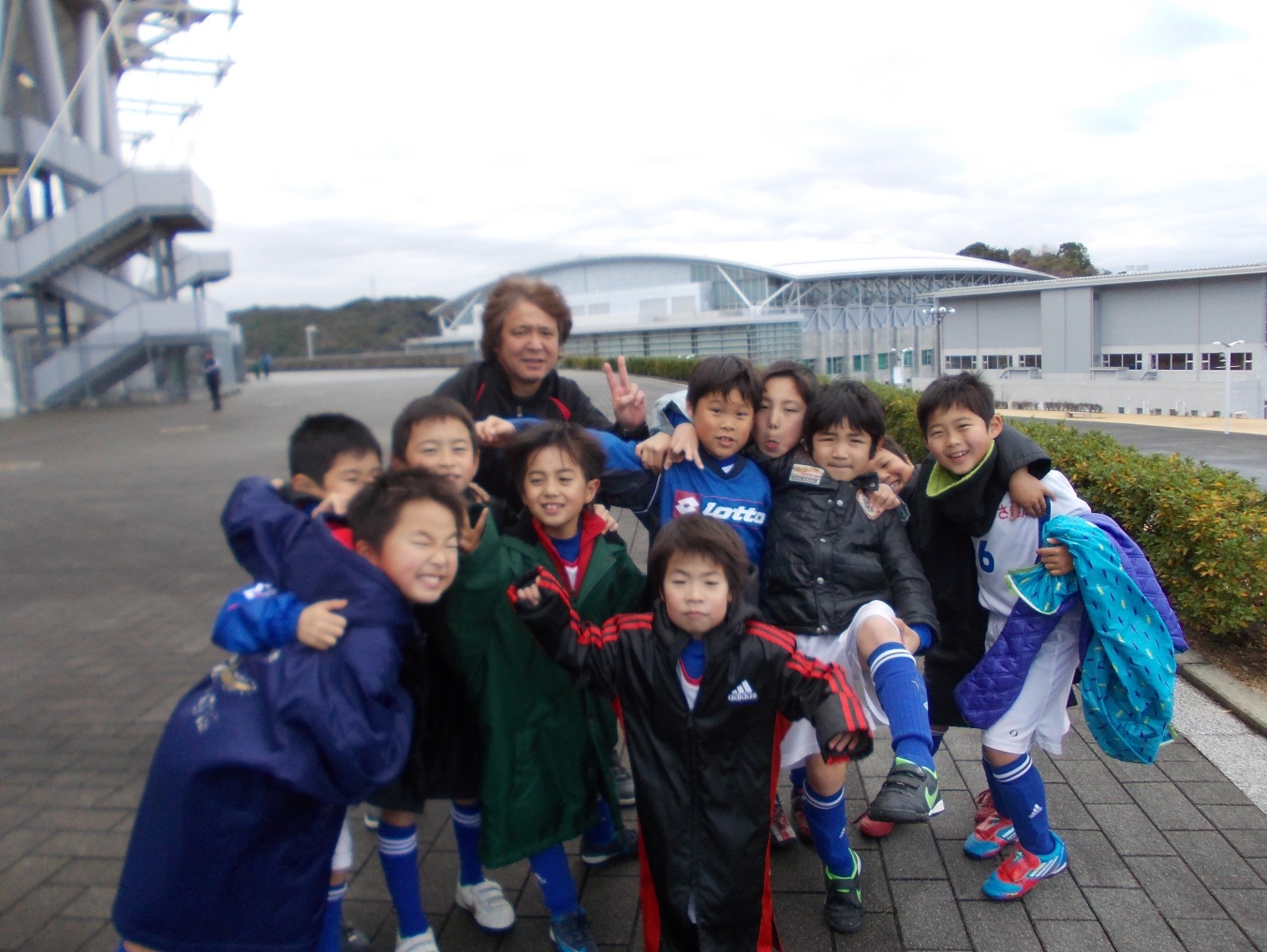 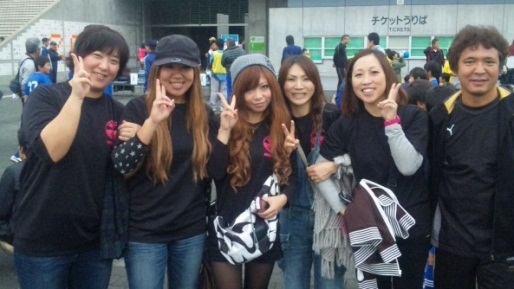 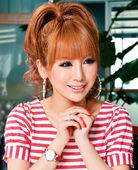 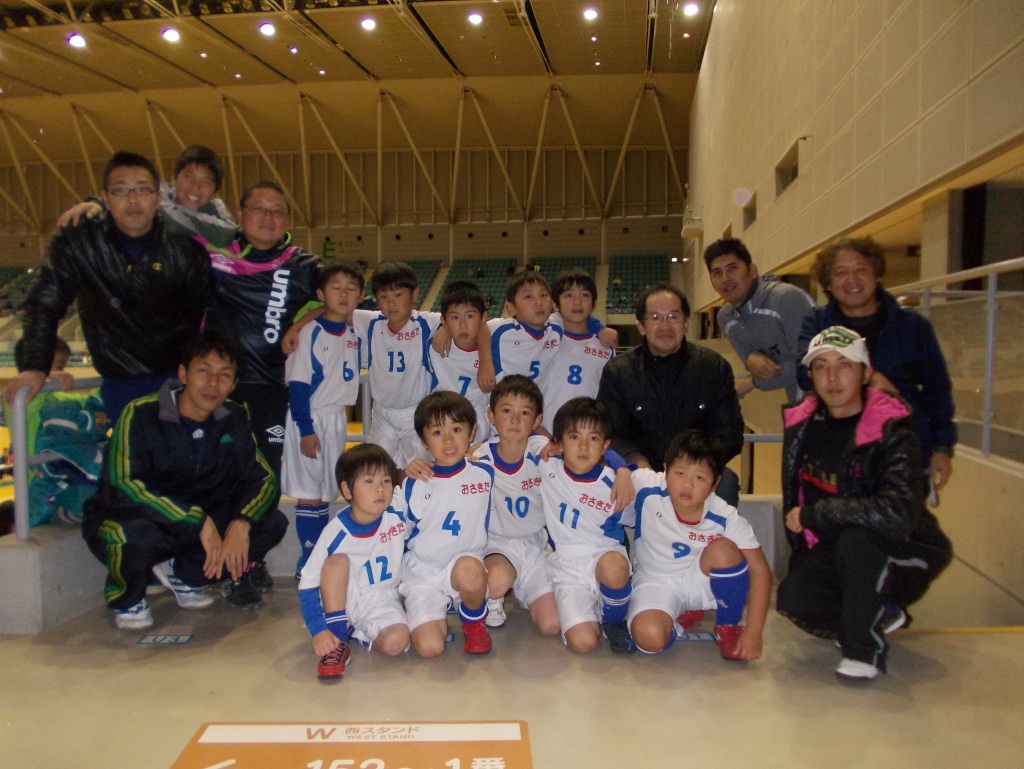 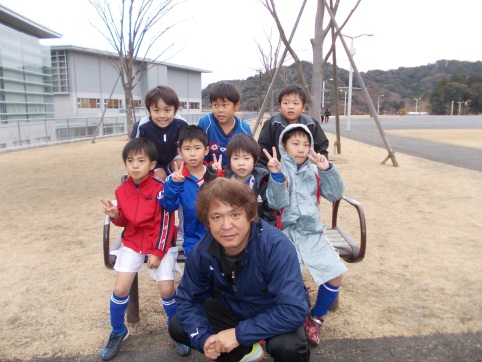 